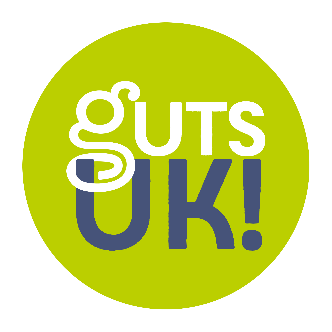 RESEARCH SCOPE AND ELIGIBILITY CRITERIA FOR THE GUTS UK DEVELOPMENT GRANTS 2019Research scopeGuts UK are announcing a grant call for research projects on any area of gastroenterology (including hepatology and pancreatology), and on nutrition that is related to gastroenterology (including pancreatology and hepatology).The grants are for development or translational research. It is envisaged that the research project could allow the collection of pilot or proof-of-concept data that will enable a high-quality competitive application to be made subsequently to a research council or other large funder, such as the National Institute of Health Research.Applications will be assessed for plausibility, feasibility, importance, originality, suitability of research team, as well as for the potential to elicit clinically useful results, further funding and/or follow up studies.Eligibility criteriaAll grants are open to research established investigators, both clinicians and scientists, based at a UK university or hospital. Research dietitians may apply to the nutrition research grants. Academic Clinical Lecturers who have a contract of sufficient length to cover the duration of the research project will be considered. This award is not for a fellowship; the principal applicant must have an established academic or clinical position. Fellows can be co-applicants, but their salary must be covered by other funds. Funding will be available only in the UK.Budget and research durationThe maximum allowed budget is £50,000. Only the direct costs associated with the project will be funded. Only the direct costs associated with the project will be funded. Overhead allocation or other indirect costs, including senior or supervisory posts which are already covered by other funding will not be funded; equipment or capital costs will not be funded either. All costs must be clearly explained and justified. The maximum duration of the projects should be 24 months.Other considerationsGuts UK are keen that the research starts as soon as possible after the award of the grant. Ethical approval, if required by the project, will be needed before the work commences. All licences pertaining to research using animals must be valid and in place.Provided the study meets the NIHR’s definition of a ‘research study’, the selected project(s) will also be eligible for adoption by the UK Clinical Research Network and therefore will be eligible for NIHR support. For clinical research proposals, applicants are encouraged to contact their local NIHR Clinical Research Network for advice as early as possible.Application processAn application form and guidance notes for completing the form can be downloaded from:
http://gutscharity.org.uk/research/grants-and-awards/A total of seven grants will be awarded: five grants for research on gastroenterology (including hepatology and pancreatology), two grants on nutrition. Applicants need to apply through the same grant call and specify on their application which stream their proposal falls into. Applications will be reviewed and awarded separately within the specific streams. Applicants cannot submit more than one application to the grant call.Please email your application together with a scanned copy of the application with wet signatures to research@gutscharity.org.uk (including copies of supporting letters/emails). You will need to post a wet-signed copy to Research Awards, Guts UK, 3 St Andrew’s Place, London, NW1 4LB (this can be received till a week later than the submission date). Both the electronic and hard copies are required for the application to be considered complete. Late or incomplete applications will not be accepted. The deadline for applications will be 5pm 19th August 2019. Applications will be initially reviewed by a subset of the Guts UK Research Awards Committee. The top scoring applications will be sent for external peer review. These applications, and their external reviews, will be assessed by the Guts UK Research Awards Committee. The Research Awards Committee will then select up to seven research projects, five on gastroenterology (including hepatology and pancreatology) and two grants on nutrition. The Trustees of Guts UK will approve the awards of the grants to those research projects. The successful applicant will be notified by the beginning/middle of December 2019.Please note: Any queries relating to submission of the application must be referred directly to Guts UK.  Applicants or their colleagues may not contact a Research Awards Committee member or Guts UK Trustee to discuss any aspect of an application or the decision reached on it.For details of the Guts UK terms and conditions of grants please see the website.